DénombrementSur l'exemple, on veut le nombre de produits pour lesquels le CaRéel est supérieur au CaPrévu=SOMMEPROD((CaRéel>CaPrévu)*1)*1 transforme les valeurs booléennes en 0/1Autres écritures :
=SOMMEPROD(--(CaRéel>CaPrévu))
=SOMMEPROD(N(CaRéel>CaPrévu))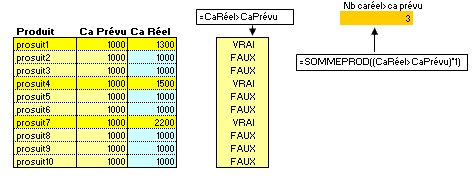 